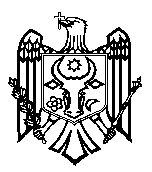 CURTEA DE CONTURI A REPUBLICII MOLDOVAH O T Ă R Â R E A  nr. 22din 04 iunie 2021cu privire la Raportul auditului financiar al Raportului Guvernului privind executarea fondurilor asigurării obligatorii de asistență medicală în anul 2020           -----------------------------------------------------------------------------------------------Curtea de Conturi, în prezența dnei Tatiana Zatîc, Secretar de Stat al Ministerului Sănătății, Muncii și Protecției Sociale; dnei Lilia Gantea, șef al Secției planificare asigurări sociale și medicale a Ministerului Sănătății, Muncii și Protecției Sociale; dnei Valentina Buliga, director general al Companiei Naționale de Asigurări în Medicină; dlui Denis Valac, director general adjunct al Companiei Naționale de Asigurări în Medicină; dlui Iurie Osoianu, director general adjunct al Companiei Naționale de Asigurări în Medicină; dlui Adrian Jucican, director general adjunct al Companiei Naționale de Asigurări în Medicină; dlui Sergiu Negritu, șef al Direcției contabilitate a Companiei Naționale de Asigurări în Medicină; dnei Nina Onofrei, șef al Direcției economie a Companiei Naționale de Asigurări în Medicină; dnei Marina Semeniuc, șef al Secției finanțele în sănătate și protecție socială din cadrul Direcției politici bugetare sectoriale a Ministerului Finanțelor; dnei Nadejda Slova, șef al Secției raportare din cadrul Direcției Trezoreria de Sat a Ministerului Finanțelor; dnei Ina Darii, șef al Secției metodologie din cadrul Direcției Trezoreria de Stat a Ministerului Finanțelor; dlui Boris Golovin, director al IMSP Centrul Național de Asistență Medicală Urgentă Prespitalicească, precum şi a altor persoane responsabile, în cadrul ședinței video, în legătură cu evoluția și tendința situației epidemiologice a infecției COVID-19 în Republica Moldova, călăuzindu-se de art.3 alin.(1), art.5 alin.(1) lit.a) şi art.31 alin.(1) lit.a) din Legea privind organizarea şi funcționarea Curții de Conturi a Republicii Moldova, a examinat Raportul auditului financiar al Raportului Guvernului privind executarea fondurilor asigurării obligatorii de asistență medicală în anul 2020.Misiunea de audit public extern a fost realizată conform Programelor activității de audit ale Curții de Conturi pe anii 2020 și, respectiv, 2021, având drept scop oferirea unei asigurări rezonabile cu privire la faptul că Raportul Guvernului privind executarea fondurilor asigurării obligatorii de asistență medicală în anul 2020 nu conține, în ansamblu, denaturări semnificative cauzate de fraudă sau erori, precum şi emiterea unei opinii. Auditul public extern a fost planificat şi s-a desfășurat în conformitate cu Standardele Internaționale ale Instituțiilor Supreme de Audit aplicate de Curtea de Conturi.Examinând Raportul de audit, Curtea de ConturiA CONSTATAT:Raportul Guvernului privind executarea fondurilor asigurării obligatorii de asistență medicală în anul 2020 oferă, sub toate aspectele semnificative, o imagine corectă și fidelă în conformitate cu cerințele și normele de contabilitate și de raportare aplicabile.Reieșind din cele expuse, în temeiul art.14 alin.(2), art.15 lit.d) şi art.37 alin.(2) din Legea nr.260 din 07.12.2017, Curtea de ConturiHOTĂRĂŞTE:1. Se aprobă Raportul auditului financiar al Raportului Guvernului privind executarea fondurilor asigurării obligatorii de asistență medicală în anul 2020, anexat la prezenta Hotărâre.2. Prezenta Hotărâre şi Raportul de audit se remit:2.1. Guvernului Republicii Moldova, pentru informare şi luare de atitudine în vederea monitorizării asigurării implementării recomandărilor de audit;2.2. Președintelui Republicii Moldova, pentru informare;2.3. Parlamentului Republicii Moldova, pentru informare şi examinare, după caz, în cadrul Comisiei parlamentare de control al finanțelor publice;2.4. Ministerului Sănătății, Muncii şi Protecției Sociale, pentru examinare conform competențelor și asigurarea implementării recomandărilor de audit;2.5. Ministerului Finanțelor, pentru examinare conform competențelor și, de comun cu Compania Națională de Asigurări în Medicină, asigurarea implementării recomandărilor de audit;2.6. Companiei Naționale de Asigurări în Medicină, pentru luare de atitudine şi asigurarea implementării recomandărilor din Raportul de audit;2.7. Consiliului de Administrație al Companiei Naționale de Asigurări în Medicină, pentru documentare cu privire la rezultatele auditului public extern şi monitorizare a implementării recomandărilor înaintate.Prin prezenta Hotărâre, se exclude din regim de monitorizare Hotărârea Curții de Conturi nr.30 din 16 iulie 2020 „Cu privire la aprobarea Raportului auditului financiar asupra Raportului Guvernului privind executarea fondurilor asigurării obligatorii de asistență medicală în anul 2019”.Prezenta Hotărâre și Raportul auditului financiar al Raportului Guvernului privind executarea fondurilor asigurării obligatorii de asistență medicală în anul 2020 se publică în Monitorul Oficial al Republicii Moldova, în conformitate cu art.6 alin.(2) din Legea nr.260 din 07.12.2017.Prezenta Hotărâre intră în vigoare din data publicării în Monitorul Oficial al Republicii Moldova și poate fi contestată cu o cerere prealabilă la autoritatea emitentă în termen de 30 de zile de la data publicării. În ordine de contencios administrativ, Hotărârea poate fi contestată la Judecătoria Chișinău, sediul Râșcani (MD-2068, mun. Chișinău, str. Kiev nr.3), în termen de 30 de zile din data comunicării răspunsului cu privire la cererea prealabilă sau din data expirării termenului prevăzut pentru soluționarea acesteia.Curtea de Conturi va fi informată, în termen de 6 luni din data intrării în vigoare a Hotărârii, despre acțiunile întreprinse pentru executarea subpunctelor 2.4. și 2.6. din prezenta Hotărâre, iar despre acțiunile întreprinse pentru executarea subpunctului 2.5. - în termen de 12 luni.  Hotărârea și Raportul auditului financiar al Raportului Guvernului privind executarea fondurilor asigurării obligatorii de asistență medicală în anul 2020 se plasează pe site-ul oficial al Curții de Conturi (http://www.ccrm.md/hotariri-si-rapoarte-1-95).Marian LUPU,Preşedinte